ـ ما هي مضار الأظفار الطويلة؟................................................................................................................................................................................................................................................................................................................................................................................................................................................................................................................................................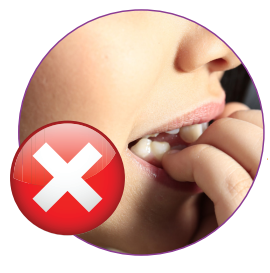 ـ يسن تقليم الأظفار يوم ...............................................ـ قضم الأظفار بالأسنان عادة ..................................... .ـ اكتبي نصيحة لصاحبة هذه الأظفـــار؟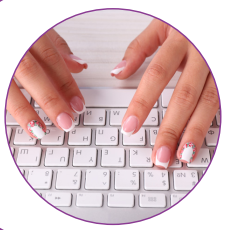 ................................................................................................................................................................................................................................................................................................................................................................................................................................................................................................................................................................................................................................................................................................................................................................................................................................................................................................................ـ أذكري الطرق المتنوعة للعناية بالشعر؟................................................................................................................................................................................................................................................................................................................................................................................................................................................................................................................................................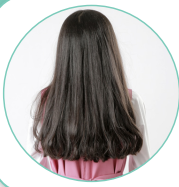 ـ ماذا يحدث لو ذهبتي إلى المدرسة وشعرك منسدلاً على كتفك؟ ................................................................................................................................................................................................................................................................................................................................................................................................................................................................................................................................................ـ لم يحذر المتخصصون من تلوين الشعر بصبغات صناعية؟................................................................................................................................................................................................................................................................................................................................................................................................................................................................................................................................................................................................................................................................................................................................ـ أذكري آداب استخدام دورات المياه؟.........................................................................................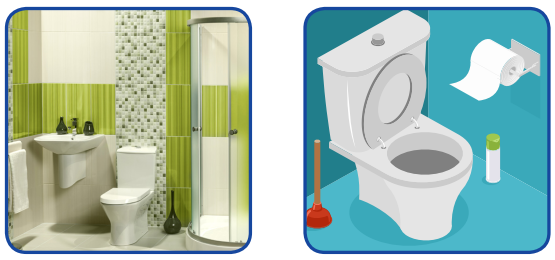 .............................................................................................................................................................................................................................................................................................................................................................................................................................................................ـ حدّدي الخطأ في الصورة؟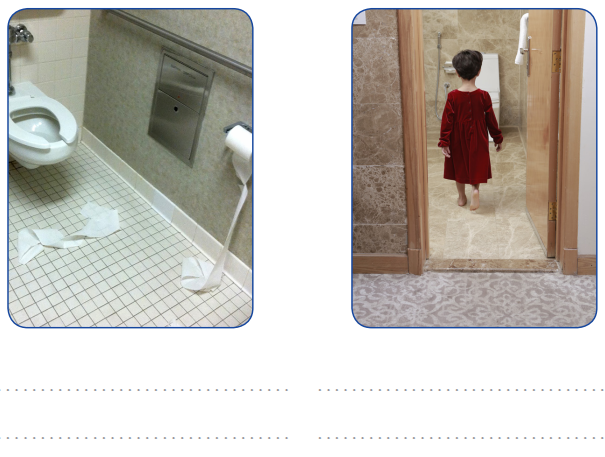 ـ أذكري النتائج المترتبة على ربط حزام الأمان للراكب؟................................................................................................................................................................................................................................................................................................................................................................................................................................................................................................................................................ـ لوني وسيلة المواصلات التي تستخدمينها في الوصول إلى المدرسة: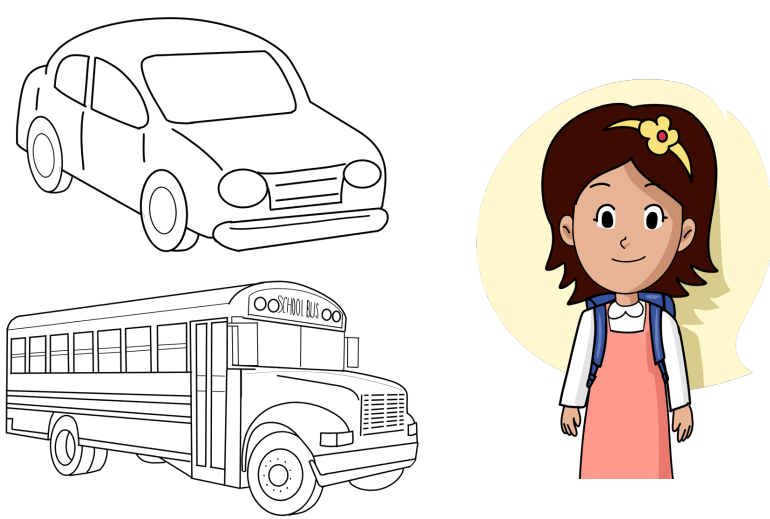 ـ هل يوجد حزام أمان في وسيلة نقل أخرى؟ ماذا تسمى؟................................................................................................................................................................................................................................................................................................................................................................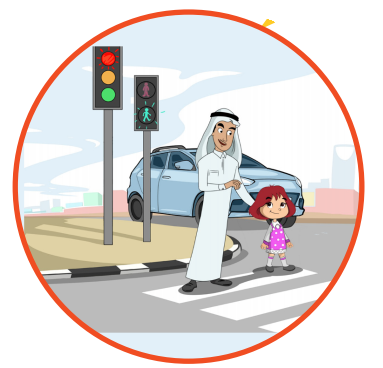 ـ صفي ما ترينه في الصورة؟................................................................................................................................................................................................................................................................................................................................................................................................................................................................................................................................................ـ ما أوجه الشبه والاختلاف بين الإشارة الضوئية للسيارات والإشارة الضوئية للمشاة؟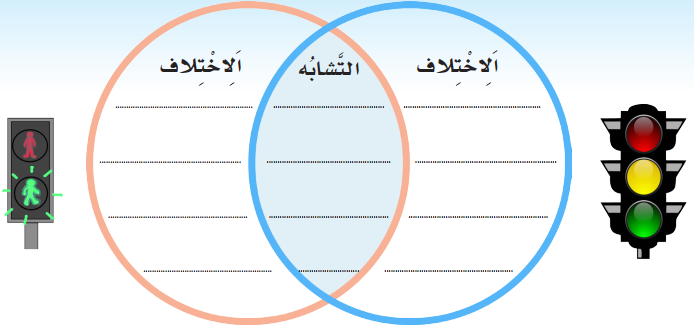 ـ بِمَ تعمل الإشارة الضوئية؟................................................................................................................................................................................ـ أذكر فوائد اللعب؟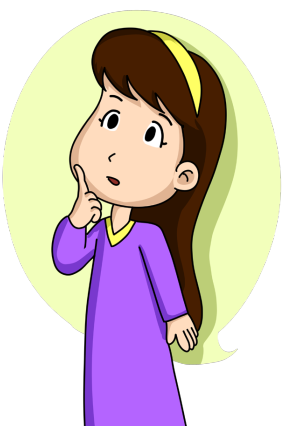 (1) ....................................................................................................................(2) ....................................................................................................................(3) ....................................................................................................................(4) ....................................................................................................................(5) ....................................................................................................................ـ تحدثي عن خطر تعرضت له أثناء لعبك، وكيف تصرفت؟................................................................................................................................................................................................................................................................................................................................................................................................................................................................................................................................................ـ استكشفي مكانًا في مدرستك قد تتعرضين فيه للإصابات أثناء اللعب وقدّمي حلاً لمنع حدوث ذلك؟................................................................................................................................................................................................................................................................................................................................................................................................................................................................................................................................................أكتبي الحرف الأول من كل صورة تحتها، ثم اجمعي الحروف لتكوني الجملة المطلوبة: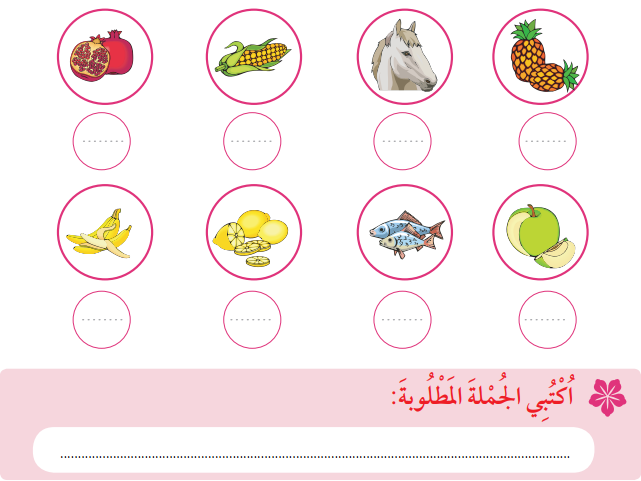 ـ ما التصرف السليم عند مقابلة الآخرين؟................................................................................................................................................................................................................................................................................................................................................................ـ ما نتائج التصرف السليم؟................................................................................................................................................................................................................................................................................................................................................................ـ ما التصرف الخاطئ عند مقابلة الآخرين؟................................................................................................................................................................................................................................................................................................................................................................ـ ما نتائج التصرف الخاطئ؟................................................................................................................................................................................................................................................................................................................................................................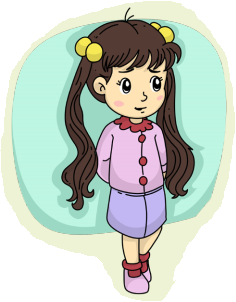 ـ أذكري علامات الخجل؟..................................................................................................................................................................................................................................................................................................................................................................................................................................................................................................................ـ ما التصرف السليم إذا مرض أحد في المنزل؟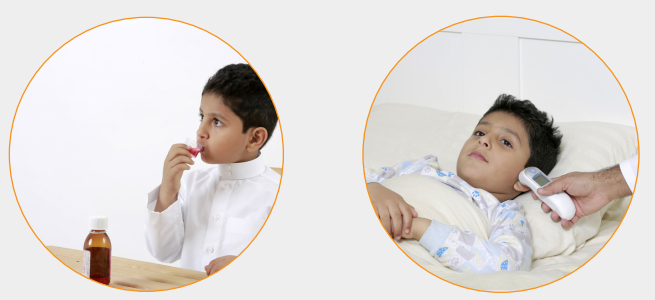 ....................................................................................................................................................................................................................................................................................................................................................................................ـ ما نتائج التصرف السليم؟................................................................................................................................................................................................................................................................................................................................................................ـ ما التصرف الخاطئ؟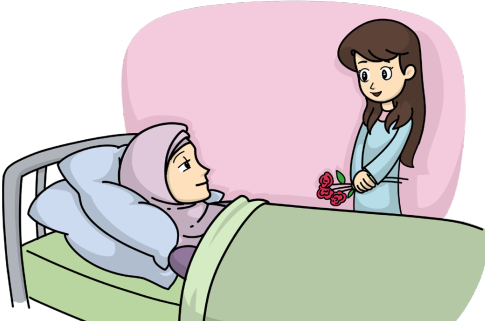 ....................................................................................................................................................................................................................................................................................................................................................................................ـ ما نتائج التصرف الخاطئ؟................................................................................................................................................................................................................................................................................................................................................................ـ أذكري التصرفات السليمة فيما بقي لدي من نقـود؟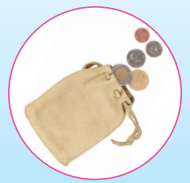 ................................................................................................................................................................................................................................................................................................................................................................ـ ما نتائج التصرف السليم؟................................................................................................................................................................................................................................................................................................................................................................................................................................................................................................................................................ـ أذكري التصرفات الخاطئة فيما بقي لدي من نقـود؟................................................................................................................................................................................................................................................................................................................................................................ـ ما نتائج التصرف الخاطئ ؟................................................................................................................................................................................................................................................................................................................................................................................................................................................................................................................................................ـ ابحثي عن الكلمات المتشابهة داخل المربع واشطبيها لتبقى صفة ينبغي أن نتصف بها: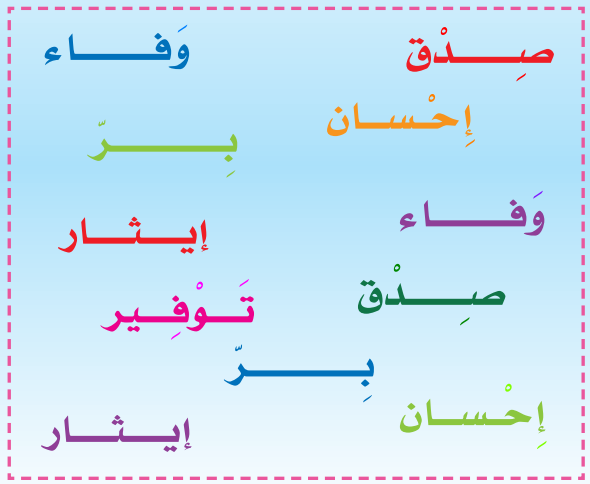 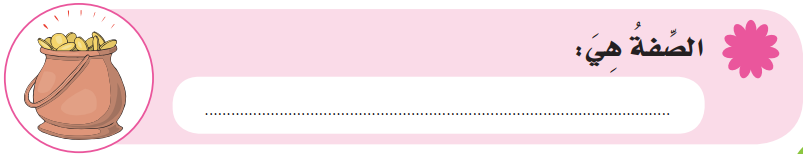 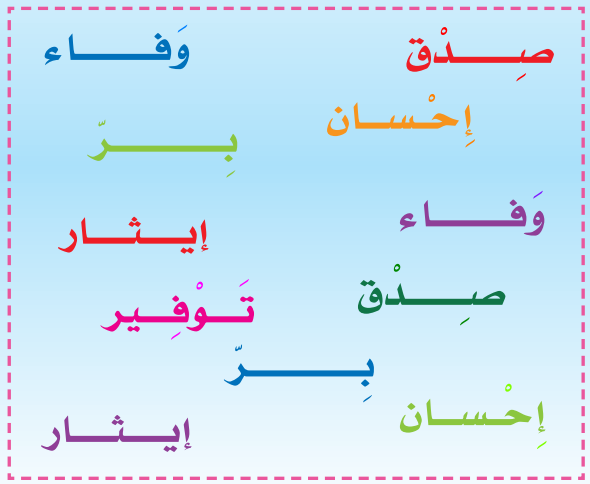 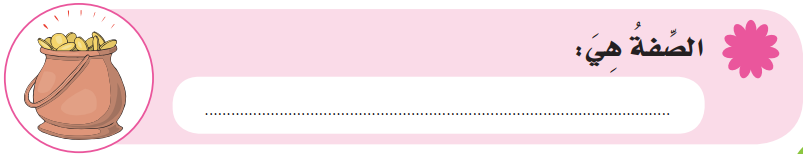 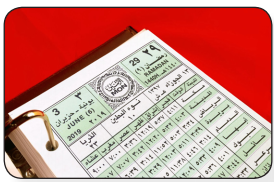 ـ فيم يستعمل التقويم ؟................................................................................................................................................................................................................................................................................................................................................................................................................................................................................................................................................ـ بالتعاون مع زميلاتك في المجموعة، حدّدي أوقات الصلاة الخمس في مدينتك لهذا اليوم على ورقة التقويم ؟- الفجر ـ الظهر ـ العصر ـ المغرب ـ العشاءـ أختار الكلمة المناسبة وأضعها في الفراغ: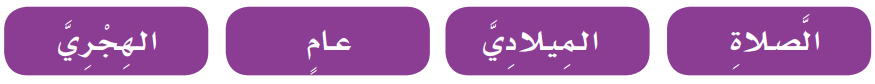 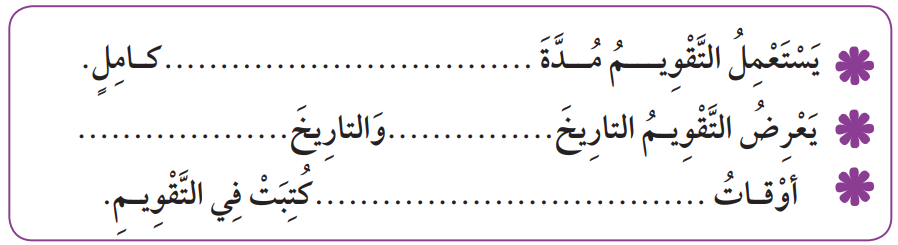 ـ بالتعاون مع مجموعتك صلي بين الشهر الميلادي ورقم ترتيبه بين شهور السنة ؟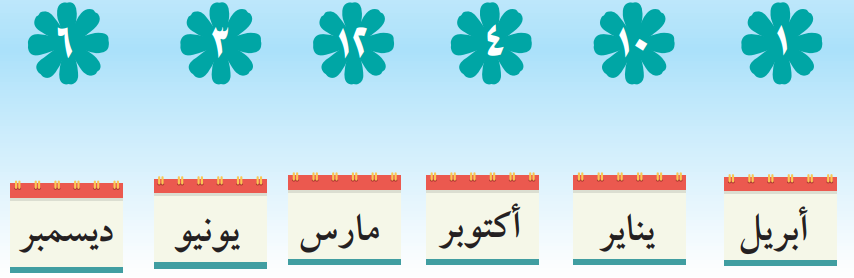 ـ لماذا تسمى السنة الميلادية بالسنة الشمسية ؟................................................................................................................................................................................ـ ما أوجه الشبه والاختلاف بين السنة الميلادية والسنة الهجرية؟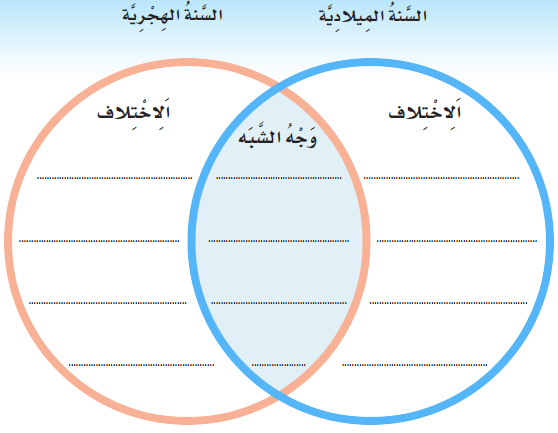 